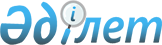 О внесении изменений в решение Целиноградского районного маслихата от 24 декабря 2018 года № 261/38-6 "О районном бюджете на 2019-2021 годы"Решение Целиноградского районного маслихата Акмолинской области от 30 июля 2019 года № 336/48-6. Зарегистрировано Департаментом юстиции Акмолинской области 1 августа 2019 года № 7307
      Примечание РЦПИ.

      В тексте документа сохранена пунктуация и орфография оригинала.
      В соответствии со статьей 109 Бюджетного кодекса Республики Казахстан от 4 декабря 2008 года, подпунктом 1) пункта 1 статьи 6 Закона Республики Казахстан от 23 января 2001 года "О местном государственном управлении и самоуправлении в Республике Казахстан" Целиноградский районный маслихат РЕШИЛ:
      1. Внести в решение Целиноградского районного маслихата "О районном бюджете на 2019-2021 годы" от 24 декабря 2018 года № 261/38-6 (зарегистрировано в Реестре государственной регистрации нормативных правовых актов № 6987, опубликовано 8 января 2019 года в Эталонном контрольном банке нормативных правовых актов Республики Казахстан в электронном виде) следующие изменения:
      пункт 1 изложить в новой редакции:
      "1. Утвердить районный бюджет на 2019-2021 годы согласно приложениям 1, 2 и 3 соответственно, в том числе на 2019 год в следующих объемах:
      1) доходы – 26 940 475,3 тысяч тенге, в том числе:
      налоговые поступления – 2 321 753,0 тысяч тенге;
      неналоговые поступления – 31 877,0 тысяч тенге;
      поступления от продажи основного капитала – 682 764,0 тысяч тенге;
      поступления трансфертов – 23 904 081,3 тысяч тенге;
      2) затраты – 27 062 982,5 тысяч тенге;
      3) чистое бюджетное кредитование – 162 318,0 тысяч тенге, в том числе:
      бюджетные кредиты – 246 188,0 тысяч тенге;
      погашение бюджетных кредитов – 83 870,0 тысяч тенге;
      4) сальдо по операциям с финансовыми активами – 6 000,0 тысяч тенге;
      5) дефицит (профицит) бюджета – - 290 825,2 тысяч тенге;
      6) финансирование дефицита (использование профицита) бюджета – 290 825,2 тысяч тенге, в том числе:
      поступление займов – 246 188,0 тысяч тенге;
      погашение займов – 83 870,0 тысяч тенге;
      используемые остатки бюджетных средств – 128 507,2 тысяч тенге.";
      приложения 1, 8 к указанному решению изложить в новой редакции согласно приложениям 1, 2 к настоящему решению.
      2. Настоящее решение вступает в силу со дня государственной регистрации в Департаменте юстиции Акмолинской области и вводится в действие с 1 января 2019 года.
      "СОГЛАСОВАНО" Районный бюджет на 2019 год Перечень бюджетных программ по администраторам
аппаратов акимов сельских округов
					© 2012. РГП на ПХВ «Институт законодательства и правовой информации Республики Казахстан» Министерства юстиции Республики Казахстан
				
      Председатель сессии
Целиноградского
районного маслихата

Г.Койлыбаев

      Секретарь
Целиноградского
районного маслихата

Б.Ибраев

      Аким Целиноградского района
Приложение 1 к решению
Целиноградского районного
маслихата от 30 июля
2019 года № 336/48-6Приложение 1 к решению
Целиноградского районного
маслихата от 24 декабря
2018 года № 261/38-6
Категория
Категория
Категория
Категория
Категория
Сумма тысяч тенге
Класс
Класс
Класс
Класс
Сумма тысяч тенге
Подкласс
Подкласс
Подкласс
Сумма тысяч тенге
Специфика
Специфика
Сумма тысяч тенге
Наименование
Сумма тысяч тенге
1
2
3
4
5
6
I. Доходы
26 940 475,3
1
Налоговые поступления
2 321 753,0
01
Подоходный налог
179 587,0
2
Индивидуальный подоходный налог
179 587,0
03
Социальный налог
1 255 601,0
1
Социальный налог
1 255 601,0
04
Hалоги на собственность
734 639,0
1
Hалоги на имущество
604 914,0
3
Земельный налог
34 742,0
4
Hалог на транспортные средства
92 983,0
5
Единый земельный налог
2 000,0
05
Внутренние налоги на товары, работы и услуги
130 526,0
2
Акцизы
7 490,0
3
Поступления за использование природных и других ресурсов
44 081,0
4
Сборы за ведение предпринимательской и профессиональной деятельности
78 955,0
08
Обязательные платежи, взимаемые за совершение юридически значимых действий и (или) выдачу документов уполномоченными на то государственными органами или должностными лицами
21 400,0
1
Государственная пошлина
21 400,0
2
Неналоговые поступления
31 877,0
01
Доходы от государственной собственности
6 596,0
5
Доходы от аренды имущества, находящегося в государственной собственности
6 466,0
7
Вознаграждения по кредитам, выданным из

государственного бюджета
130,0
04
Штрафы, пени, санкции, взыскания, налагаемые государственными учреждениями, финансируемыми из государственного бюджета, а также содержащимися и финансируемыми из бюджета (сметы расходов) Национального Банка Республики Казахстан
1 707,0
1
Штрафы, пени, санкции, взыскания, налагаемые государственными учреждениями, финансируемыми из государственного бюджета, а также содержащимися и финансируемыми из бюджета (сметы расходов) Национального Банка Республики Казахстан, за исключением поступлений от организаций нефтяного сектора 
1 707,0
06
Прочие неналоговые поступления
23 574,0
1
Прочие неналоговые поступления
23 574,0
3
Поступления от продажи основного капитала
682 764,0
01
Продажа государственного имущества, закрепленного за государственными учреждениями
162 764,0
1
Продажа государственного имущества, закрепленного за государственными учреждениями
162 764,0
03
Продажа земли и нематериальных активов
520 000,0
1
Продажа земли 
520 000,0
4
Поступления трансфертов 
23 904 081,3
02
Трансферты из вышестоящих органов государственного управления
23 904 081,3
2
Трансферты из областного бюджета
23 904 081,3
Функциональная группа
Функциональная группа
Функциональная группа
Функциональная группа
Функциональная группа
СУММА

тысяч тенге
Функциональная подгруппа
Функциональная подгруппа
Функциональная подгруппа
Функциональная подгруппа
СУММА

тысяч тенге
Администратор бюджетных программ
Администратор бюджетных программ
Администратор бюджетных программ
СУММА

тысяч тенге
Программа
Программа
СУММА

тысяч тенге
Наименование
СУММА

тысяч тенге
1
2
3
4
5
6
II. Затраты
27 062 982,5
01
Государственные услуги общего характера
298 254,0
1
Представительные, исполнительные и другие органы, выполняющие общие функции государственного управления 
238 760,0
112
Аппарат маслихата района (города областного значения)
23 484,0
001
Услуги по обеспечению деятельности маслихата района (города областного значения)
23 484,0
122
Аппарат акима района (города областного значения)
148 208,9
001
Услуги по обеспечению деятельности акима района (города областного значения)
148 208,9
123
Аппарат акима района в городе, города районного значения, поселка, села, сельского округа
67 067,1
001
Услуги по обеспечению деятельности акима района в городе, города районного значения, поселка, села, сельского округа
67 067,1
2
Финансовая деятельность
2 967,0
459
Отдел экономики и финансов района (города областного значения)
2 967,0
003
Проведение оценки имущества в целях налогообложения
2 680,0
010
Приватизация, управление коммунальным имуществом, постприватизационная деятельность и регулирование споров, связанных с этим 
287,0
9
Прочие государственные услуги общего характера
56 527,0
459
Отдел экономики и финансов района (города областного значения)
38 090,9
001
Услуги по реализации государственной политики в области формирования и развития экономической политики, государственного планирования, исполнения бюджета и управления коммунальной собственностью района (города областного значения)
29 676,9
113
Целевые текущие трансферты из местных бюджетов
8 414,0
494
Отдел предпринимательства и промышленности района (города областного значения)
18 436,1
001
Услуги по реализации государственной политики на местном уровне в области развития предпринимательства и промышленности
18 436,1
02
Оборона
31 762,1
1
Военные нужды
9 602,1
122
Аппарат акима района (города областного значения)
9 602,1
005
Мероприятия в рамках исполнения всеобщей воинской обязанности
9 602,1
2
Организация работы по чрезвычайным ситуациям
22 160,0
122
Аппарат акима района (города областного значения)
22 160,0
006
Предупреждение и ликвидация чрезвычайных ситуаций масштаба района (города областного значения)
16 000,0
007
Мероприятия по профилактике и тушению степных пожаров районного (городского) масштаба, а также пожаров в населенных пунктах, в которых не созданы органы государственной противопожарной службы
6 160,0
04
Образование
12 136 171,6
1
Дошкольное воспитание и обучение
2 377 371,3
464
Отдел образования района (города областного значения)
2 354 068,3
009
Обеспечение дошкольного воспитания и обучения
268 280,5
040
Реализация государственного образовательного заказа в дошкольных организациях образования
2 085 787,8
467
Отдел строительства района (города областного значения)
23 303,0
037
Строительство и реконструкция объектов дошкольного воспитания и обучения
23 303,0
2
Начальное, основное среднее и общее среднее образование
9 239 067,4
123
Аппарат акима района в городе, города районного значения, поселка, села, сельского округа
2 472,0
005
Организация бесплатного подвоза учащихся до школы и обратно в сельской местности
2 472,0
464
Отдел образования района (города областного значения)
6 288 953,6
003
Общеобразовательное обучение
6 249 942,7
006
Дополнительное образование для детей 
39 010,9
465
Отдел физической культуры и спорта района (города областного значения)
65 671,0
017
Дополнительное образование для детей и эношества по спорту
65 671,0
467
Отдел строительства района (города областного значения)
2 881 970,8
024
Строительство и реконструкция объектов начального, основного среднего и общего среднего образования
2 881 970,8
9
Прочие услуги в области образования 
519 732,9
464
Отдел образования района (города областного значения)
519 732,9
001
Услуги по реализации государственной политики на местном уровне в области образования 
10 145,0
005
Приобретение и доставка учебников, учебно-методических комплексов для государственных учреждений образования района (города областного значения)
230 581,0
015
Ежемесячные выплаты денежных средств опекунам (попечителям) на содержание ребенка-сироты (детей-сирот), и ребенка (детей), оставшегося без попечения родителей 
34 181,0
022
Выплата единовременных денежных средств казахстанским гражданам, усыновившим (удочерившим) ребенка (детей)-сироту и ребенка (детей), оставшегося без попечения родителей
968,0
067
Капитальные расходы подведомственных государственных учреждений и организаций
242 357,9
113
Целевые текущие трансферты из местных бюджетов
1 500,0
06
Социальная помощь и социальное обеспечение
636 740,0
1
Социальное обеспечение
224 331,0
451
Отдел занятости и социальных программ района (города областного значения)
221 632,0
005
Государственная адресная социальная помощь
221 632,0
464
Отдел образования района (города областного значения)
2 699,0
030
Содержание ребенка (детей), переданного патронатным воспитателям
2 699,0
2
Социальная помощь
274 404,8
451
Отдел занятости и социальных программ района (города областного значения)
274 404,8
002
Программа занятости
114 485,0
006
Оказание жилищной помощи
2 500,0
007
Социальная помощь отдельным категориям нуждающихся граждан по решениям местных представительных органов
58 104,7
010
Материальное обеспечение детей-инвалидов, воспитывающихся и обучающихся на дому
1 052,0
014
Оказание социальной помощи нуждающимся гражданам на дому
36 575,1
017
Обеспечение нуждающихся инвалидов обязательными гигиеническими средствами и предоставление услуг специалистами жестового языка, индивидуальными помощниками в соответствии с индивидуальной программой реабилитации инвалида
24 939,8
023
Обеспечение деятельности центров занятости населения
36 748,2
9
Прочие услуги в области социальной помощи и социального обеспечения
138 004,2
451
Отдел занятости и социальных программ района (города областного значения)
138 004,2
001
Услуги по реализации государственной политики на местном уровне в области обеспечения занятости и реализации социальных программ для населения
30 481,2
050
Реализация Плана мероприятий по обеспечению прав и улучшению качества жизни инвалидов в Республике Казахстан на 2012 – 2018 годы
24 816,0
054
Размещение государственного социального заказа в неправительственных организациях
82 707,0
07
Жилищно-коммунальное хозяйство
3 389 423,6
1
Жилищное хозяйство
1 133 946,8
467
Отдел строительства района (города областного значения)
982 978,8
003
Проектирование и (или) строительство, реконструкция жилья коммунального жилищного фонда
67 765,6
004
Проектирование, развитие и (или) обустройство инженерно-коммуникационной инфраструктуры
856 413,2
098
Приобретение жилья коммунального жилищного фонда
58 800,0
496
Отдел жилищной инспекции и коммунального хозяйства района (города областного значения)
150 968,0
001
Услуги по реализации государственной политики на местном уровне в области коммунального хозяйства и жилищного фонда
30 805,0
003
Капитальные расходы государственного органа
3,0
005
Организация сохранения государственного жилищного фонда
10,0
113
Целевые текущие трансферты из местных бюджетов
120 150,0
2
Коммунальное хозяйство
2 236 406,8
467
Отдел строительства района (города областного значения)
1 715 406,3
005
Развитие коммунального хозяйства
20,0
058
Развитие системы водоснабжения и водоотведения в сельских населенных пунктах
1 715 386,3
496
Отдел жилищной инспекции и коммунального хозяйства района (города областного значения)
521 000,5
016
Функционирование системы водоснабжения и водоотведения
181 010,0
026
Организация эксплуатации тепловых сетей, находящихся в коммунальной собственности районов (городов областного значения)
339 990,5
3
Благоустройство населенных пунктов
19 070,0
123
Аппарат акима района в городе, города районного значения, поселка, села, сельского округа
13 070,0
008
Освещение улиц населенных пунктов
13 070,0
496
Отдел жилищной инспекции и коммунального хозяйства района (города областного значения)
6 000,0
030
Обеспечение санитарии населенных пунктов
6 000,0
08
Культура, спорт, туризм и информационное пространство
429 361,1
1
Деятельность в области культуры
251 465,6
455
Отдел культуры и развития языков района (города областного значения)
251 455,6
003
Поддержка культурно-досуговой работы
251 455,6
467
Отдел строительства района (города областного значения)
10,0
011
Развитие объектов культуры
10,0
2
Спорт
55 439,0
465
Отдел физической культуры и спорта района (города областного значения)
38 950,0
001
Услуги по реализации государственной политики на местном уровне в сфере физической культуры и спорта
24 225,0
006
Проведение спортивных соревнований на районном (города областного значения) уровне
6 174,0
007
Подготовка и участие членов сборных команд района (города областного значения) по различным видам спорта на областных спортивных соревнованиях
8 051,0
113
Целевые текущие трансферты из местных бюджетов
500,0
467
Отдел строительства района (города областного значения)
16 489,0
008
Развитие объектов спорта
16 489,0
3
Информационное пространство
64 566,7
455
Отдел культуры и развития языков района (города областного значения)
51 068,7
006
Функционирование районных (городских) библиотек
36 243,1
007
Развитие государственного языка и других языков народа Казахстана
14 825,6
456
Отдел внутренней политики района (города областного значения)
13 498,0
002
Услуги по проведению государственной информационной политики через газеты и журналы 
13 498,0
9
Прочие услуги по организации культуры, спорта, туризма и информационного пространства
57 889,8
455
Отдел культуры и развития языков района (города областного значения)
11 188,0
001
Услуги по реализации государственной политики на местном уровне в области развития языков и культуры
11 188,0
456
Отдел внутренней политики района (города областного значения)
46 701,8
001
Услуги по реализации государственной политики на местном уровне в области информации, укрепления государственности и формирования социального оптимизма граждан
22 429,1
003
Реализация мероприятий в сфере молодежной политики
24 272,7
09
Топливно-энергетический комплекс и недропользование
434 584,4
1
Топливо и энергетика
434 584,4
467
Отдел строительства района (города областного значения)
238 402,4
009
Развитие теплоэнергетической системы
94 744,4
036
Развитие газотранспортной системы
143 658,0
496
Отдел жилищной инспекции и коммунального хозяйства района (города областного значения)
196 182,0
009
Развитие теплоэнергетической системы
196 182,0
10
Сельское, водное, лесное, рыбное хозяйство, особо охраняемые природные территории, охрана окружающей среды и животного мира, земельные отношения
270 264,2
1
Сельское хозяйство
117 501,2
462
Отдел сельского хозяйства района (города областного значения)
16 438,2
001
Услуги по реализации государственной политики на местном уровне в сфере сельского хозяйства
16 438,2
473
Отдел ветеринарии района (города областного значения)
101 063,0
001
Услуги по реализации государственной политики на местном уровне в сфере ветеринарии
20 486,0
005
Обеспечение функционирования скотомогильников (биотермических ям)
6 000,0
007
Организация отлова и уничтожения бродячих собак и кошек
7 000,0
010
Проведение мероприятий по идентификации сельскохозяйственных животных
2 768,0
011
Проведение противоэпизоотических мероприятий 
55 350,0
047
Возмещение владельцам стоимости обезвреженных (обеззараженных) и переработанных без изъятия животных, продукции и сырья животного происхождения, представляющих опасность для здоровья животных и человека
9 459,0
6
Земельные отношения
101 781,0
463
Отдел земельных отношений района (города областного значения)
101 781,0
001
Услуги по реализации государственной политики в области регулирования земельных отношений на территории района (города областного значения)
22 186,0
006
Землеустройство, проводимое при установлении границ районов, городов областного значения, районного значения, сельских округов, поселков, сел
11 400,0
039
Возмещение убытков землепользователей или собственникам земельных участков при принудительном отчуждении земельных участков для создания зеленой зоны города Астаны 
68 195,0
9
Прочие услуги в области сельского, водного, лесного, рыбного хозяйства, охраны окружающей среды и земельных отношений
50 982,0
459
Отдел экономики и финансов района (города областного значения)
50 982,0
099
Реализация мер по оказанию социальной поддержки специалистов
50 982,0
11
Промышленность, архитектурная, градостроительная и строительная деятельность
137 969,3
2
Архитектурная, градостроительная и строительная деятельность
137 969,3
467
Отдел строительства района (города областного значения)
69 912,0
001
Услуги по реализации государственной политики на местном уровне в области строительства
69 912,0
468
Отдел архитектуры и градостроительства района (города областного значения)
68 057,3
001
Услуги по реализации государственной политики в области архитектуры и градостроительства на местном уровне
32 428,3
003
Разработка схем градостроительного развития территории района и генеральных планов населенных пунктов
35 629,0
12
Транспорт и коммуникации
3 518 060,4
1
Автомобильный транспорт
3 482 812,8
123
Аппарат акима района в городе, города районного значения, поселка, села, сельского округа
6 122,0
013
Обеспечение функционирования автомобильных дорог в городах районного значения, поселках, селах, сельских округах
6 122,0
485
Отдел пассажирского транспорта и автомобильных дорог района (города областного значения)
3 476 690,8
022
Развитие транспортной инфраструктуры
1 394 864,0
023
Обеспечение функционирования автомобильных дорог
133 812,0
025
Реализация приоритетных проектов транспортной инфраструктуры
1 947 014,8
045
Капитальный и средний ремонт автомобильных дорог районного значения и улиц населенных пунктов
1 000,0
9
Прочие услуги в сфере транспорта и коммуникаций
35 247,6
485
Отдел пассажирского транспорта и автомобильных дорог района (города областного значения)
35 247,6
001
Услуги по реализации государственной политики на местном уровне в области пассажирского транспорта и автомобильных дорог 
19 637,6
003
Капитальные расходы государственного органа 
600,0
113
Целевые текущие трансферты из местных бюджетов
15 010,0
13
Прочие
5 232 339,2
9
Прочие
5 232 339,2
123
Аппарат акима района в городе, города районного значения, поселка, села, сельского округа
5 532,0
040
Реализация мер по содействию экономическому развитию регионов в рамках Программы развития регионов до 2020 года
5 532,0
459
Отдел экономики и финансов района (города областного значения)
66 807,2
012
Резерв местного исполнительного органа района (города областного значения) 
52 000,0
026
Целевые текущие трансферты бюджетам города районного значения, села, поселка, сельского округа на повышение заработной платы отдельных категорий гражданских служащих, работников организаций, содержащихся за счет средств государственного бюджета, работников казенных предприятий
5 868,2
066
Целевые текущие трансферты бюджетам города районного значения, села, поселка, сельского округа на повышение заработной платы отдельных категорий административных государственных служащих
8 939,0
467
Отдел строительства района (города областного значения)
1 868 000,0
071
Развитие социальной и инженерной инфраструктуры окраин городов
1 868 000,0
485
Отдел пассажирского транспорта и автомобильных дорог района (города областного значения)
1 470 000,0
071
Развитие социальной и инженерной инфраструктуры окраин городов
1 470 000,0
496
Отдел жилищной инспекции и коммунального хозяйства района (города областного значения)
1 822 000,0
071
Развитие социальной и инженерной инфраструктуры окраин городов
1 822 000,0
14
Обслуживание долга
130,0
1
Обслуживание долга
130,0
459
Отдел экономики и финансов района (города областного значения)
130,0
021
Обслуживание долга местных исполнительных органов по выплате вознаграждений и иных платежей по займам из областного бюджета
130,0
15
Трансферты
547 922,6
1
Трансферты
547 922,6
459
Отдел экономики и финансов района (города областного значения)
547 922,6
006
Возврат неиспользованных (недоиспользованных) целевых трансфертов
104 285,6
038
Субвенция
182 452,0
024
Целевые текущие трансферты в вышестоящие бюджеты в связи с передачей функций государственных органов из нижестоящего уровня государственного управления в вышестоящий
261 185,0
III. Чистое бюджетное кредитование
162 318,0
Бюджетные кредиты
246 188,0
10
Сельское, водное, лесное, рыбное хозяйство, особо охраняемые природные территории, охрана окружающей среды и животного мира, земельные отношения
246 188,0
1
Сельское хозяйство
246 188,0
459
Отдел экономики и финансов района (города областного значения)
246 188,0
018
Бюджетные кредиты для реализации мер социальной поддержки специалистов
246 188,0
5
Погашение бюджетных кредитов
83 870,0
1
Погашение бюджетных кредитов
83 870,0
1
Погашение бюджетных кредитов, выданных из государственного бюджета
83 870,0
IV. Сальдо по операциям с финансовыми активами 
6 000,0
Приобретение финансовых активов
6 000,0
13
Прочие
6 000,0
9
Прочие
6 000,0
485
Отдел пассажирского транспорта и автомобильных дорог района (города областного значения)
6 000,0
065
Формирование или увеличение уставного капитала юридических лиц
6 000,0
V. Дефицит (профицит) бюджета 
- 290 825,2
VI.Финансирование дефицита (использование профицита) 

бюджета
290 825,2
7
Поступление займов
246 188,0
1
Внутренние государственные займы
246 188,0
2
Договоры займа
246 188,0
16
Погашение займов
83 870,0
1
Погашение займов
83 870,0
459
Отдел экономики и финансов района (города областного значения)
83 870,0
005
Погашение долга местного исполнительного органа перед вышестоящим бюджетом
83 870,0
8
Используемые остатки бюджетных средств
128 507,2
1
Остатки бюджетных средств
128 507,2
1
Свободные остатки бюджетных средств
128 507,2Приложение 2 к решению
Целиноградского районного
маслихата от 30 июля
2019 года № 336/48-6Приложение 8 к решению
Целиноградского районного
маслихата от 24 декабря
2018 года № 261/38-6
Функциональная группа
Функциональная группа
Функциональная группа
Функциональная группа
СУММА

тысяч тенге
Администратор бюджетных программ
Администратор бюджетных программ
Администратор бюджетных программ
СУММА

тысяч тенге
Программа
Программа
СУММА

тысяч тенге
Наименование
СУММА

тысяч тенге
II. Затраты
94263,1
1
Государственные услуги общего характера
67067,1
123
Аппарат акима района в городе, города районного значения, поселка, села, сельского округа
67067,1
001
Услуги по обеспечению деятельности акима района в городе, города районного значения, поселка, села, сельского округа
67067,1
4
Образование
2472,0
123
Аппарат акима района в городе, города районного значения, поселка, села, сельского округа
2472,0
005
Организация бесплатного подвоза учащихся до школы и обратно в сельской местности
2472,0
7
Жилищно-коммунальное хозяйство
13070,0
Благоустройство населенных пунктов
13070,0
123
Аппарат акима района в городе, города районного значения, поселка, села, сельского округа
13070,0
008
Освещение улиц населенных пунктов
13070,0
12
Транспорт и коммуникации
6122,0
123
Аппарат акима района в городе, города районного значения, поселка, села, сельского округа
6122,0
013
Обеспечение функционирования автомобильных дорог в городах районного значения, поселках, селах, сельских округах
6122,0
13
Прочие
5532,0
123
Аппарат акима района в городе, города районного значения, поселка, села, сельского округа
5532,0
040
Реализация мер по содействию экономическому развитию регионов в рамках Программы развития регионов до 2020 года
5532,0
Аппарат акима села Маншук Целиноградского района
Аппарат акима Приреченского сельского округа Целиноградского района
Аппарат акима сельского округа Родина Целиноградского района
Аппарат акима сельского округа Тасты Целиноградского района
Аппарат акима Шалкарского сельского округа Целиноградского района
12112,0
16748,3
18903,0
15434,0
31065,8
10015,0
11285,3
13681,0
12366,0
19719,8
10015,0
11285,3
13681,0
12366,0
19719,8
10015,0
11285,3
13681,0
12366,0
19719,8
0,0
0,0
2472,0
0,0
0,0
0,0
0,0
2472,0
0,0
0,0
0,0
0,0
2472,0
0,0
0,0
0,0
3641,0
0,0
429,0
9000,0
0,0
3641,0
0,0
429,0
9000,0
0,0
3641,0
0,0
429,0
9000,0
0,0
3641,0
0,0
429,0
9000,0
1236,0
700,0
1500,0
1293,0
1393,0
1236,0
700,0
1500,0
1293,0
1393,0
1236,0
700,0
1500,0
1293,0
1393,0
861,0
1122,0
1250,0
1346,0
953,0
861,0
1122,0
1250,0
1346,0
953,0
861,0
1122,0
1250,0
1346,0
953,0